At the Sunday Parish MassOur hymns are taken from…The English Hymnal  We pray for the sick and for those who care for them, praying especially at this time for…Carrie Anne Barnes, Baby Zachary James Conroy, Raymond Conn, Andrew Downs, Marjorie Downs, Marie Downs,Irene Duck, Myrtle Fishlock, Andy Harrison, Fr Valerie Haynes, Eileen Henderson, Margaret Hodge, Allan Howard, Brenda Lightfoot, Leigh Marshall, Betty Pennock, Jack Robert, Lillian Swallwell, Fr Edmund Wheat, Chloe Whitney & Keith WilcoxWe pray for those who have recently died and especially for…We pray also for those whose anniversaries of passing take place at this time of the year and especially for…Leonard Edwin, Christopher Hoggarth, Thomas Locker, John Blenkin, Nigel Downs, Diana Yates, Ethel Larke & Jack Maughan An “August Special Events Flyer” is now available!  There are four special events this August:The East Cleveland Walsingham Cell Assumption Day Mass on Tuesday 15th August 2017, 7:00 pm 
at All Saints’ Church in Skelton.Saint Helen’s Day Patronal Festival on Friday 18th August 2017, 7:00 pm at Saint Helen’s Church Carlin How.The Annual Parish Picnic Sunday 20th August 2017 from 1:00 pm at the Danby Moors Centre.And a joint Safari Supper with friends from Saint Margaret’s Brotton on Friday 25th August 2017!  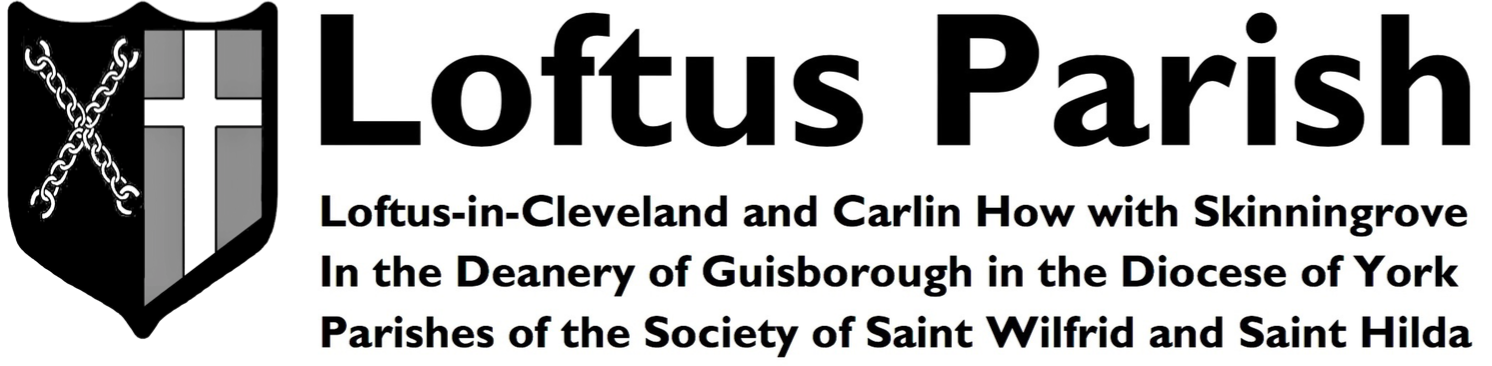 Seventh after Trinity  Sunday 30th July 2017 Ordinary TimeSeventh after Trinity  Sunday 30th July 2017 Ordinary TimeSeventh after Trinity  Sunday 30th July 2017 Ordinary TimeSunday30th THE SEVENTH SUNDAY AFTER TRINITY 17th Week of Ordinary Time9:00 am10:30 am10:30 am6:00 pm9:00 am10:30 am10:30 am6:00 pmParish MassParish MassSunday SchoolEvening Prayer St Helen’s St Leonard’sTown HallSt Leonard’s Monday 31st Saint Ignatius Loyola------------Tuesday1st Saint Alphonsus7:45 pm 7:45 pm Bible Study St Leonard’s Wednesday 2nd Saint Euesebius------------Thursday 3rd Feria------------Friday 4th Saint John Vianney ------------Saturday 5th Feria------------Sunday 6th THE FEAST OF THE TRANSFIGURATION OF THE LORD18th Week of Ordinary Time9:00 am10:30 am10:30 am12:30 pm6:00 pm9:00 am10:30 am10:30 am12:30 pm6:00 pmParish MassParish MassSunday SchoolBaptism Evensong  St Helen’s St Leonard’sTown HallSt Leonard’s St Leonard’s Introit HymnOffertory HymnPost CommunionRecessional Hymn466504302398